ENNIS CHESS CONGRESS 2015 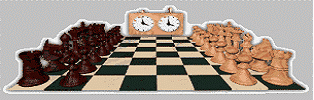 Date: Friday 15th - Sunday 17th, May 2015 Venue: WEST COUNTY HOTEL, Clare Rd. Ennis tel: 065-6828421 Sections: Open Section and Under 1400 6 Rounds, 1st Round starts @ 8 pm, FridaySaturday, Round 2 starts @ 10 am, R3 - 2.30 pm, R4 - 7 pmSunday, Round 5 starts @ 10 am, R6 - 2.30 pmEntry Fee: Adults: 35 euro Juniors 25 euro Prize fund(subject to entries): Open:1st - 600 euro2nd - 400 euro3rd - 200 euro3 Grading prizes 75 euro eachU-1400:1st - 300 euro2nd - 150 euro3rd - 75 euro3 grading prizes 75 euro eachPlease note: Players must be ICU members. Sets & clocks are supplied by organisers. Time limit: 90 minutes + 15 sec increment each player. Special discounted rates for all players staying at West County hotel tournament venue.    32.50 euro sharing pp; Single room bb 65 euro 2 nights per person sharing with breakfast. Contact: John Cassidy, mob.: 087 249 59 13 Email:ennischessclub@hotmail.com Entry Form here.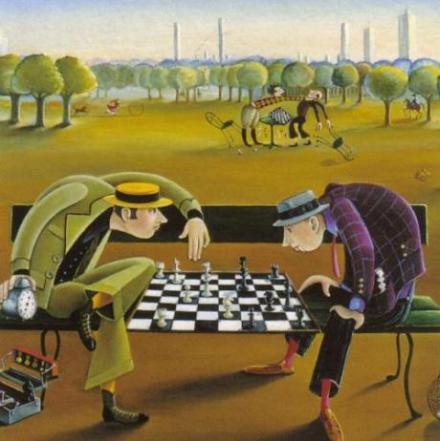 ENNIS OPEN 2015 ENTRY FORM 	Please fill out in BLOCK CAPITALSName:___________________________Address:_________________________ _________________________________ _________________________________Club:___________________________Section Entered:___________________Rating:______        I.C.U Number:_____I request a travelling bye in round:_____ PLEASE SEND ENTRIES TO:John Cassidy,Loyola, Cusack Road,Ennis Road,	Co. ENTRY FEES:Adults €35 Juniors €25Make cheques payable to: John CassidyAll titled* players have free entry *Includes IM, GM, WIM, WGM   